Праграма правядзення тэматычнага дня,прымеркаванагада Дня Перамогі (9 мая)Мэта: фарміраванне ўяўленняў аб Вялікай Айчыннай вайне.Задачы: абуджаць цікавасць да мінулага нашага горада, краю, краіны; пазнаёміць з ходам ваенных дзеянняў у час Вялікай Айчыннай вайны, з краінамі-удзельніцамі баявых дзеянняў, з гарадамі-героямі; паказаць мужнасць і гераізм людзей у ходзе Вялікай Айчыннай вайны; развіваць ўспрыманне твораў літаратуры, жывапісу, музыкі; выхоўваць пачуццё патрыятызму. 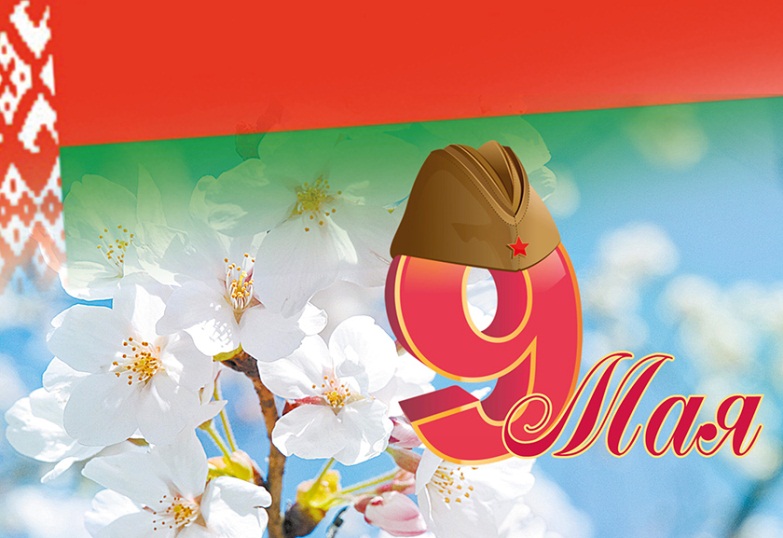 № п/пНазва мерапрыемстваАдказныя1Афармленне ў групавых памяшканнях “куткоў памяці”, тэматычных выстаў “Яны змагаліся за Радзіму”Выхавальнікі дашкольных груп2Кансультацыя для бацькоў выхаванцаў “Раскажам дзецям аб Вялікай Перамозе”Выхавальнікі дашкольных груп3Арганізацыя тэматычных заняткаў “Дзень Перамогі”, гульняў патрыятычнага кірунку (рухомыя, сюжэтна-ролевыя, дыдактычныя), гульняў-спаборніцтвы, звязаныя з ваеннай тэматыкайВыхавальнікі дашкольных груп4Музычнае свята “Песні, з якімі мы перамаглі”Выхавальнікі дашкольных груп5Патрыятычныя акцыя “Ветэран жыве побач” Выхавальнікі дашкольных груп6Удзел у мітынгу “Подзвігу народа жыць у стагоддзях”Выхавальнікі дашкольных груп7Выяўленчая дзейнасць “Кветкі Перамогі”, “З Днем Перамогі!”Выхавальнікі дашкольных груп